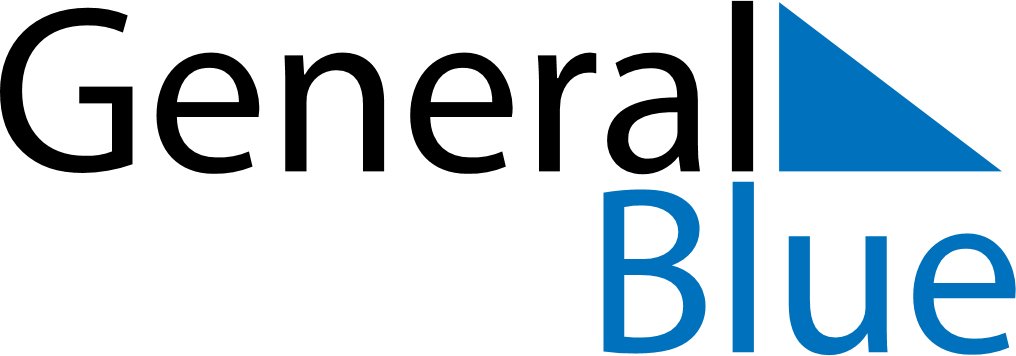 January 2024January 2024January 2024January 2024January 2024January 2024Kozuchow, Lubusz, PolandKozuchow, Lubusz, PolandKozuchow, Lubusz, PolandKozuchow, Lubusz, PolandKozuchow, Lubusz, PolandKozuchow, Lubusz, PolandSunday Monday Tuesday Wednesday Thursday Friday Saturday 1 2 3 4 5 6 Sunrise: 8:04 AM Sunset: 3:56 PM Daylight: 7 hours and 52 minutes. Sunrise: 8:04 AM Sunset: 3:57 PM Daylight: 7 hours and 53 minutes. Sunrise: 8:04 AM Sunset: 3:58 PM Daylight: 7 hours and 54 minutes. Sunrise: 8:04 AM Sunset: 4:00 PM Daylight: 7 hours and 56 minutes. Sunrise: 8:03 AM Sunset: 4:01 PM Daylight: 7 hours and 57 minutes. Sunrise: 8:03 AM Sunset: 4:02 PM Daylight: 7 hours and 58 minutes. 7 8 9 10 11 12 13 Sunrise: 8:03 AM Sunset: 4:03 PM Daylight: 8 hours and 0 minutes. Sunrise: 8:02 AM Sunset: 4:05 PM Daylight: 8 hours and 2 minutes. Sunrise: 8:02 AM Sunset: 4:06 PM Daylight: 8 hours and 4 minutes. Sunrise: 8:01 AM Sunset: 4:07 PM Daylight: 8 hours and 5 minutes. Sunrise: 8:01 AM Sunset: 4:09 PM Daylight: 8 hours and 7 minutes. Sunrise: 8:00 AM Sunset: 4:10 PM Daylight: 8 hours and 10 minutes. Sunrise: 7:59 AM Sunset: 4:12 PM Daylight: 8 hours and 12 minutes. 14 15 16 17 18 19 20 Sunrise: 7:59 AM Sunset: 4:13 PM Daylight: 8 hours and 14 minutes. Sunrise: 7:58 AM Sunset: 4:15 PM Daylight: 8 hours and 16 minutes. Sunrise: 7:57 AM Sunset: 4:16 PM Daylight: 8 hours and 19 minutes. Sunrise: 7:56 AM Sunset: 4:18 PM Daylight: 8 hours and 21 minutes. Sunrise: 7:55 AM Sunset: 4:19 PM Daylight: 8 hours and 24 minutes. Sunrise: 7:54 AM Sunset: 4:21 PM Daylight: 8 hours and 26 minutes. Sunrise: 7:53 AM Sunset: 4:23 PM Daylight: 8 hours and 29 minutes. 21 22 23 24 25 26 27 Sunrise: 7:52 AM Sunset: 4:24 PM Daylight: 8 hours and 32 minutes. Sunrise: 7:51 AM Sunset: 4:26 PM Daylight: 8 hours and 34 minutes. Sunrise: 7:50 AM Sunset: 4:28 PM Daylight: 8 hours and 37 minutes. Sunrise: 7:49 AM Sunset: 4:29 PM Daylight: 8 hours and 40 minutes. Sunrise: 7:47 AM Sunset: 4:31 PM Daylight: 8 hours and 43 minutes. Sunrise: 7:46 AM Sunset: 4:33 PM Daylight: 8 hours and 46 minutes. Sunrise: 7:45 AM Sunset: 4:35 PM Daylight: 8 hours and 49 minutes. 28 29 30 31 Sunrise: 7:43 AM Sunset: 4:36 PM Daylight: 8 hours and 52 minutes. Sunrise: 7:42 AM Sunset: 4:38 PM Daylight: 8 hours and 56 minutes. Sunrise: 7:41 AM Sunset: 4:40 PM Daylight: 8 hours and 59 minutes. Sunrise: 7:39 AM Sunset: 4:42 PM Daylight: 9 hours and 2 minutes. 